Dr. TASNIM,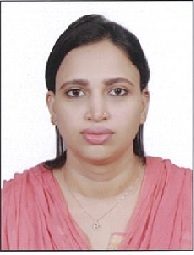 Deira, Dubai. Mobile: C/o 971501685421
Email : tasnim.377230@2freemail.com Born 2nd Feb 1988, 29 years old.Objective:
Enthusiastic, career-oriented and talented dental professional with tremendous knowledge of dental care processes and procedures. Looking forward to taking up the responsibilities of a dentist to enhance my knowledge and skills in a reputed dental care unit. Holds 6 years 3 months of experience in dentistry and holds DHA license. Ready to convert from DHA to MOH/HAAD if required. Interested in working as claims processor Professional strengths:Possess 5 years 3 months (10 months in Dubai) clinical and 1 year internship of professional experience as a Dentist Extensive knowledge of medical tools and equipment used in dental treatments.Have excellent command over written and verbal communication.Ability of Arabic verbal communication.Familiar with Microsoft Word, Excel and the Internet.Ability to provide effective oral hygiene techniques.In-depth knowledge of various preventive measures on teeth related diseasesAreas of Expertise:Scaling, polishing, root planning treatment of anterior and posterior teeth.Perform preventive dental care procedures such as pits and fissure sealing and fluoride application .Place amalgam/composite restorations.Perform root canal treatment of anterior and posterior teeth  by both techniques hand and rotary.Mix and take impressionFabrication of fixed and removable partial denture and complete denture.To administer anaesthesia and perform extractions.To give prosthodontic appliances like bridges and crown.To perform aesthetic dentistry procedures like veneers and teeth whitening.(laser)Expose, develop and mount dental x-ray.Excellent knowledge on Sterilization and safety protocols in the Dental Clinic.Excellent knowledge with CAD/CAM procedures.Managing and dealing with most of insurance companies in UAE, Advance knowledge of CPT/ICD codes of various diagnosis and procedures and expert skills in Eclaim prescriptions.Managerial Skills:Self Motivated and able to handle responsibility independently.Flexible in adapting  to new policies and procedures.Able to work independently or as a part of a team, result oriented.Professional Experience:Riaz medical centre - Dubai					October 2016 - September 2017				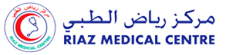 General DentistCommunication and counseling the patients.Diagnosis of rare cases ( tumors, lesions, deformities )Assisting senior doctors in several procedures like Dis-impactions, Periodontal surgeries& Flap surgeries, Management of Drug-induced Gingival Enlargement, Gingiventomy, Dental Implants.Performed non-surgical extractions, surgical extractions, dental restorative cleanings and crown lengthening surgeriesTo perform aesthetic dentistry procedures like veneers and teeth whitening.(laser)To Perform Sterilization and safety protocols in the Dental ClinicExcellent knowledge with CAD/CAM procedures.Managing and dealing with most of insurance companies in UAE, Advance knowledge of CPT/ICD codes of various diagnosis and procedures and expert skills in E claim prescriptionDr.Shu's Dental Clinic & Implant Centre, Vasai - Mumbai			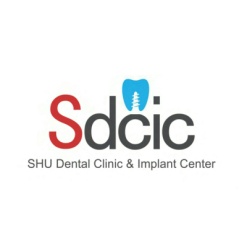 November 2011 -  February 2016					General DentistPerformed non-surgical extractions, surgical extractions, dental restorative cleanings and crown lengthening surgeriesSuccessfully treated gum diseases and restored affected teethPerform minor surgical  procedures like alveoloplasty, curettage, disimpactions.Efficient in communication with child patients and fabrication of space maintainers.Assigned the tasks of using tools to examine X-rays and teeth conditionProvide good chair side communication to enhance patient experience.Responsible for carrying out teeth cleaning proceduresAssigned the tasks of performing dental procedures that ranges from tooth extraction to tooth whitening.Al-Ameen Dental College, Bijapur - Karnataka.August 2010 - October 2011Rotary InternshipExamine patients teeth clinically and radio graphically to diagnose and provide treatment to patients.Handled the tasks of maintaining patient's dental related recordsEvaluate and keep records of patient's dental health.Responsible for performing dental X-Rays and teeth cleaning proceduresSuccessfully treated gum diseases and restored affected teethEducational Summary:2011		Bachelor's in Dental Surgery from Rajiv Gandhi University of health 				sciences - Bangalore - India.2006		Higher Secondary Certificate Examination from Maharashtra State Board 				- Pune - India.2004		Secondary School Certificate Examination from Maharashtra State Board 				- Pune - India.Exam And Licensing: Dubai Health Authority Exam conducted by Prometric.Basic Life Support Certified by American Heart Association.Radiation protection officer Certified by FANRDHA License No: DHA-P-0171592Personal Details:Name          :     Tasnim				Nationality      :  IndianD.O.B         :      02/02/1988					Marital Status  : Married  Passport Expiry	            :  05/10/2026DECLARATIONI consider myself familiar with General Dentistry aspects. I am also confident in my ability to work in a team as well as individually.I hereby declare that the information provided above is true to the best of my knowledge.			